FORM 9CERTIFICATE OF SUBSTANTIAL PERFORMANCE OF THE CONTRACT UNDER SECTION 32 OF THE ACTConstruction ActMunicipality of North Grenville, County of Leeds and Grenville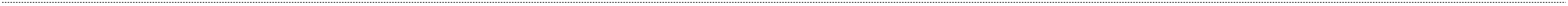 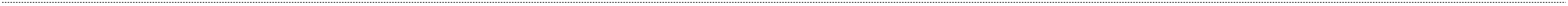 (County/District/Regional Municipality/Town/City in which premises are situated)140-249 Blackhorse Drive (Phase 4BandC) located within the eQuinelle Subdivision.                         300-322 Oakmont Drive, 600-694 Fisher Street, 201-250 Kinderwood Way and 100-134                         Patchell Place (Phase 5AandB) located within the eQuinelle Subdivision.(street address and city, town, etc., or, if there is no street address, the location of the premises)This is to certify that the contract for the following improvement:Water, Sewer, Roads and Utility Works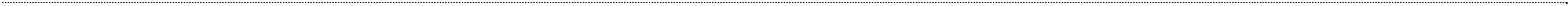 (short description of the improvement)to the above premises was substantially performed on              November 25, 2022	.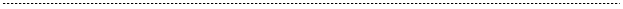 (date substantially performed)Date certificate signed: November 25, 2022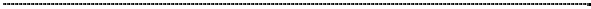 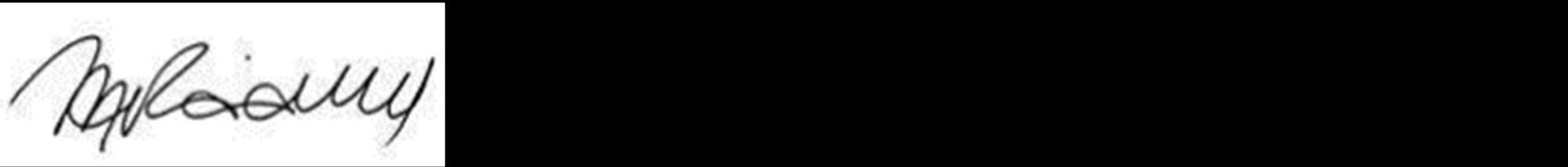          Melanie Riddell, P.Eng.(payment certifier where there is one)	(owner and contractor, where there is no payment certifier)Name of owner: eQuinelle Development Inc.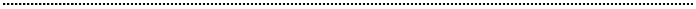 Address for service: c/o Regional Group of Companies, 1737 Woodward Drive, 2nd Floor, Ottawa, Ontario, K2C 1P6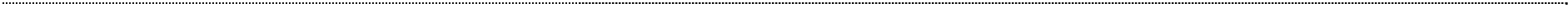 Name of contractor:  Thomas Cavanagh Construction Limited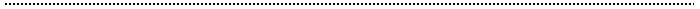 Address for service: 9094 Cavanagh Road, Ashton, Ontario, K0A 1B0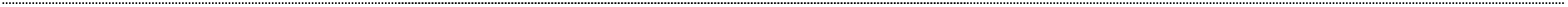 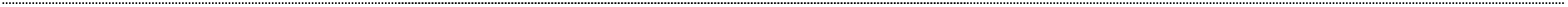 Name of payment certifier (where applicable):, Melanie Riddell, P.Eng (Novatech)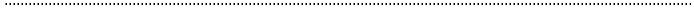 Address: 240 Michael Cowpland Drive, Suite 200, Kanata, Ontario, K2M1P6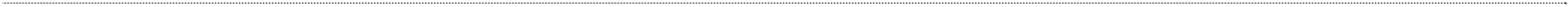 (Use A or B, whichever is appropriate)      A. Identification of premises for preservation of liens: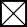 Plan 15m-35, (Phase 4B and 4C).Plan 15m-39, 15m-xx (Phase 5A and 5B).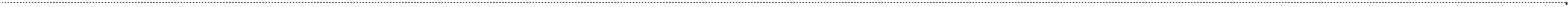 (if a lien attaches to the premises, a legal description of the premises, including all property identifier numbers and addresses for the premises)      B. Office to which claim for lien must be given to preserve lien:eQuinelle Development Inc. (c/o Regional Group of Companies), 1737 Woodward Drive, 2nd Floor, Ottawa, Ontario, K2C 0P9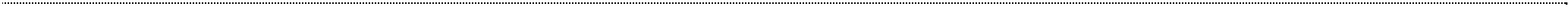 (if the lien does not attach to the premises, a concise description of the premises, including addresses, and the name and address of the person or body to whom the claim for lien must be given)